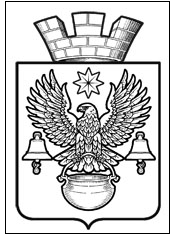 ПОСТАНОВЛЕНИЕАДМИНИСТРАЦИИ  КОТЕЛЬНИКОВСКОГО ГОРОДСКОГО ПОСЕЛЕНИЯКОТЕЛЬНИКОВСКОГО МУНИЦИПАЛЬНОГО РАЙОНАВОЛГОГРАДСКОЙ ОБЛАСТИ    28.03.2022 г.					№ 197Об установлении публичного сервитута в целях размещения линейных объектов системы газоснабжения , 
их неотъемлемых технологических частей    В соответствии со статьями 5,7,11, главой 7 Земельного кодекса Российской Федерации статьей 3.3,частью 4 статьи 3.6 Федерального закона Российской Федерации от 25 октября 2001 г.№137-ФЗ «О введении в действие Земельного кодекса Российской Федерации», Постановлением Правительства Российской Федерации от 20 ноября 2000г.№ 878 «Об утверждении Правил охраны газораспределительных сетей» ,  рассмотрев  ходатайство Администрации Котельниковского городского поселения Котельниковского муниципального района Волгоградской области  (вх.№193от 10.02.2022 г.),  в лице главного специалиста по имуществу администрации Котельниковского городского поселения  Изучеевой С.Г., действующей на основании доверенности №34/310-н/34-2021-1-1270    от 22.04.2021 г., учитывая отсутствие заявлений правообладателей земельных участков в период публикации сообщения от 07 февраля 2022года на официальном сайте органа местного самоуправления Администрации Котельниковского городского поселения Котельниковского муниципального района Волгоградской области в информационно-телекоммуникационной сети «Интернет»  https://akgp.ru/,  руководствуясь Федеральным законом от 06 октября 2003 года №131-ФЗ «Об общих принципах организации местного самоуправления в Российской Федерации», Уставом Котельниковского городского поселения Котельниковского муниципального района Волгоградской области, администрация Котельниковского городского поселения ПОСТАНОВЛЯЕТ:1. Установить на  территории Котельниковского городского поселения Котельниковского муниципального района Волгоградской области публичный сервитут, а так же утвердить границы публичного сервитута, согласно схеме расположения границ   публичного сервитута : 
1.1. Общей площадью 29484 кв.м в целях размещения линейного объекта системы газоснабжения - расширение системы газоснабжения г. Котельниково. Газоснабжение жилых домов по ул. Партизанская, ул. Донская, ул. Пушкина, ул. Куйбышева, ул. Орлова, ул. Садовая, пер. Орлова, ул. Юбилейная в  г. Котельниково Волгоградской области, кадастровый номер 34:13:130027:2105, расположенного по адресу : Волгоградская область, г.Котельниково, ул. Партизанская, ул. Донская, ул. Пушкина, ул. Куйбышева, ул. Орлова, ул. Садовая, пер. Орлова, ул. Юбилейная, в отношении земельных участков, расположенных по адресам Волгоградская область, г.Котельниково :1. 34:13:130027:2113, расположенный по адресу: обл. Волгоградская, р-н Котельниковский, г. Котельниково, ул. Романовых, з/у 1ж;
2. 34:13:130027:1865, расположенный по адресу: обл. Волгоградская, р-н Котельниковский, г. Котельниково, Романовых, д.1 е; 
3. 34:13:130027:154, расположенный по адресу: обл. Волгоградская, р-н Котельниковский, г. Котельниково, ул. Романовых, дом 1"Д";
4. 34:13:130027:798, расположенный по адресу: обл. Волгоградская, р-н Котельниковский, г. Котельниково, ул. Романовых, дом 1"А"; 
5. 34:13:130027:799 , расположенный по адресу: обл. Волгоградская, р-н Котельниковский, г. Котельниково, ул. Романовых, дом 1;  
6. 34:13:130027:801, расположенный по адресу: обл. Волгоградская, р-н Котельниковский, г. Котельниково, ул. Романовых, дом 5;    
7. 34:13:130027:803, расположенный по адресу: обл. Волгоградская, р-н Котельниковский, г. Котельниково, ул. Романовых, дом 9;    
8. 34:13:130027:805, расположенный по адресу: обл. Волгоградская, р-н Котельниковский, г. Котельниково, ул. Романовых, дом 13;    
 9. 34:13:130027:806, расположенный по адресу: обл. Волгоградская, р-н Котельниковский, г. Котельниково, ул. Романовых, дом 15;    
10. 34:13:130027:807, расположенный по адресу: обл. Волгоградская, р-н Котельниковский, г. Котельниково, ул.  Романовых, дом 17;     
11. 34:13:130027:516, расположенный по адресу: обл. Волгоградская, р-н Котельниковский, г. Котельниково, ул. Романовых, дом 37;  
12. 34:13:130027:514, расположенный по адресу: обл. Волгоградская, р-н Котельниковский, г. Котельниково, ул. Романовых, дом 41;    
13. 34:13:130027:40, расположенный по адресу: обл. Волгоградская, р-н Котельниковский, г. Котельниково, ул. Романовых, дом 43;  
14. 34:13:130027:511, расположенный по адресу: обл. Волгоградская, р-н Котельниковский, г. Котельниково, ул. Романовых, дом 49;  
15. 34:13:130027:509, расположенный по адресу: обл. Волгоградская, р-н Котельниковский, г. Котельниково, ул. Романовых, дом 53;    
16. 34:13:130027:508, расположенный по адресу: обл. Волгоградская, р-н Котельниковский, г. Котельниково, ул. Романовых, дом 55;        
17. 34:13:130027:506, расположенный по адресу: обл. Волгоградская, р-н Котельниковский, г. Котельниково, ул. Пушкина, дом 132;        
18. 34:13:130027:505, расположенный по адресу: обл. Волгоградская, р-н Котельниковский, г. Котельниково, ул. Пушкина, дом 130;      
19. 34:13:130027:439, расположенный по адресу: обл. Волгоградская, р-н Котельниковский, г. Котельниково, ул.  Пушкина, дом 120;  
20. 34:13:130027:434, расположенный по адресу: обл. Волгоградская, р-н Котельниковский, г. Котельниково, ул.  Куйбышева, дом 88; 
21. 34:13:130027:433, расположенный по адресу: обл. Волгоградская, р-н Котельниковский, г. Котельниково, ул.  Куйбышева, дом 86; 
22. 34:13:130027:170, расположенный по адресу: обл. Волгоградская, р-н Котельниковский, г. Котельниково, ул.  Куйбышева, дом 82;
23. 34:13:130027:56, расположенный по адресу: обл. Волгоградская, р-н Котельниковский, г. Котельниково, ул.  Куйбышева, дом 78;
24. 34:13:130027:2106, расположенный по адресу: обл. Волгоградская, р-н Котельниковский, г. Котельниково, ул.  Куйбышева, дом 76;
25. 34:13:130027:424, расположенный по адресу: обл. Волгоградская, р-н Котельниковский, г. Котельниково, ул.  Куйбышева, дом 72;    
26. 34:13:130027:423, расположенный по адресу: обл. Волгоградская, р-н Котельниковский, г. Котельниково, ул.  Куйбышева, дом 70;   
27. 34:13:130027:422, расположенный по адресу: обл. Волгоградская, р-н Котельниковский, г. Котельниково, ул.  Куйбышева, дом 68;    
28. 34:13:130027:420, расположенный по адресу: обл. Волгоградская, р-н Котельниковский, г. Котельниково, ул.  Куйбышева, дом 64;  
29. 34:13:130027:2120,  расположенный по адресу: обл. Волгоградская, р-н Котельниковский, г. Котельниково, ул.  Орлова, дом 99;  
30. 34:13:130027:2121, расположенный по адресу: обл. Волгоградская, р-н Котельниковский, г. Котельниково, ул.  Куйбышева, дом 61;  
31. 34:13:130027:400, расположенный по адресу: обл. Волгоградская, р-н Котельниковский, г. Котельниково, ул.  Куйбышева, дом 63;   
32. 34:13:130027:399, расположенный по адресу: обл. Волгоградская, р-н Котельниковский, г. Котельниково, ул.  Куйбышева, дом 65; 
33. 34:13:130027:397, расположенный по адресу: обл. Волгоградская, р-н Котельниковский, г. Котельниково, ул.  Куйбышева, дом 71; 
34. 34:13:130027:328, расположенный по адресу: обл. Волгоградская, р-н Котельниковский, г. Котельниково, ул.  Юбилейная, дом 91;  
35. 34:13:130027:329, расположенный по адресу: обл. Волгоградская, р-н Котельниковский, г. Котельниково, ул.  Юбилейная, дом 89;  
36. 34:13:130027:330, расположенный по адресу: обл. Волгоградская, р-н Котельниковский, г. Котельниково, ул.  Юбилейная, дом 87;  
37. 34:13:130027:331, расположенный по адресу: обл. Волгоградская, р-н Котельниковский, г. Котельниково, ул.  Юбилейная, дом 85;      
38. 34:13:130027:332, расположенный по адресу: обл. Волгоградская, р-н Котельниковский, г. Котельниково, ул.  Юбилейная, дом 83;    
39.  34:13:130027:9, расположенный по адресу: обл. Волгоградская, р-н Котельниковский, г. Котельниково, ул.  Юбилейная, дом 79;    
40. 34:13:130027:335, расположенный по адресу: обл. Волгоградская, р-н Котельниковский, г. Котельниково,  ул.Юбилейная, дом 75"А";  
41. 34:13:130027:336, расположенный по адресу: обл. Волгоградская, р-н Котельниковский, г. Котельниково,  ул.Юбилейная, дом 75;   
42. 34:13:130027:339, расположенный по адресу: обл. Волгоградская, р-н Котельниковский, г. Котельниково,  ул.Юбилейная, дом 70 «а»;    
43. 34:13:130027:287, расположенный по адресу: обл. Волгоградская, р-н Котельниковский, г. Котельниково,  ул. Донская, дом 63;   
44.  34:13:130027:820, расположенный по адресу: обл. Волгоградская, р-н Котельниковский, г. Котельниково,  ул. Донская, дом 57;  
45.  34:13:130027:36, расположенный по адресу: обл. Волгоградская, р-н Котельниковский, г. Котельниково,  ул. Пушкина, дом 88;   
46. 34:13:130027:41, расположенный по адресу: обл. Волгоградская, р-н Котельниковский, г. Котельниково,  ул. Донская, дом 72;    
47. 34:13:130027:341, расположенный по адресу: обл. Волгоградская, р-н Котельниковский, г. Котельниково,  ул. Пушкина, дом 90;    
48. 34:13:130027:342, расположенный по адресу: обл. Волгоградская, р-н Котельниковский, г. Котельниково,  ул. Пушкина, дом 92;    
49. 34:13:130027:15, расположенный по адресу: обл. Волгоградская, р-н Котельниковский, г. Котельниково,  ул. Пушкина, дом 96;     
50. 34:13:130027:344, расположенный по адресу: обл. Волгоградская, р-н Котельниковский, г. Котельниково,  ул. Пушкина, дом 98;   
51.  34:13:130027:102, расположенный по адресу: обл. Волгоградская, р-н Котельниковский, г. Котельниково,  ул. Пушкина, дом 100;    
52. 34:13:130027:347, расположенный по адресу: обл. Волгоградская, р-н Котельниковский, г. Котельниково,  ул. Пушкина, дом 106;      
53. 34:13:130027:349, расположенный по адресу: обл. Волгоградская, р-н Котельниковский, г. Котельниково,  ул. Пушкина, дом 110;      
54. 34:13:130027:350, расположенный по адресу: обл. Волгоградская, р-н Котельниковский, г. Котельниково,  ул. Пушкина, дом 112;    
55.34:13:130027:391, расположенный по адресу: обл. Волгоградская, р-н Котельниковский, г. Котельниково,  ул. Куйбышева, дом 83;    
56. 34:13:130027:392, расположенный по адресу: обл. Волгоградская, р-н Котельниковский, г. Котельниково,  ул. Куйбышева, дом 81;        
57. 34:13:130027:393, расположенный по адресу: обл. Волгоградская, р-н Котельниковский, г. Котельниково,  ул. Куйбышева, дом 79;  
58.34:13:130027:394, расположенный по адресу: обл. Волгоградская, р-н Котельниковский, г. Котельниково,  ул. Куйбышева, дом 77;    
59.34:13:130027:396, расположенный по адресу: обл. Волгоградская, р-н Котельниковский, г. Котельниково,  ул. Куйбышева, дом 73;            
60.34:13:130027:415, расположенный по адресу: обл. Волгоградская, р-н Котельниковский, г. Котельниково,  ул. Орлова, дом 97;   
61.34:13:130027:413, расположенный по адресу: обл. Волгоградская, р-н Котельниковский, г. Котельниково,  ул. Орлова, дом 93;        
62. 34:13:130027:411,расположенный по адресу: обл. Волгоградская, р-н Котельниковский, г. Котельниково,  ул. Орлова, дом 89; 
63.34:13:130027:409, расположенный по адресу: обл. Волгоградская, р-н Котельниковский, г. Котельниково,  ул. Орлова, дом 85;    
64. 34:13:130027:408, расположенный по адресу: обл. Волгоградская, р-н Котельниковский, г. Котельниково,  ул. Орлова, дом 83;    
65. 34:13:130027:407, расположенный по адресу: обл. Волгоградская, р-н Котельниковский, г. Котельниково,  ул. Орлова, дом 81;     
66. 34:13:130027:404, расположенный по адресу: обл. Волгоградская, р-н Котельниковский, г. Котельниково,  ул. Орлова, дом 75;  
67.  34:13:130027:122, расположенный по адресу: обл. Волгоградская, р-н Котельниковский, г. Котельниково,  ул. Орлова, дом 69;   
68. 34:13:130027:694, расположенный по адресу: обл. Волгоградская, р-н Котельниковский, г. Котельниково,  ул. Орлова, дом 114;  
69. 34:13:130027:693, расположенный по адресу: обл. Волгоградская, р-н Котельниковский, г. Котельниково,  ул. Орлова, дом 112; 
70.  34:13:130027:692, расположенный по адресу: обл. Волгоградская, р-н Котельниковский, г. Котельниково,  ул. Орлова, дом 110; 
71. 34:13:130027:50, расположенный по адресу: обл. Волгоградская, р-н Котельниковский, г. Котельниково,  ул. Орлова, дом 108;      
72. 34:13:130027:11, расположенный по адресу: обл. Волгоградская, р-н Котельниковский, г. Котельниково,  ул. Орлова, дом 106;   
73. 34:13:130027:691,  расположенный по адресу: обл. Волгоградская, р-н Котельниковский, г. Котельниково,  ул. Орлова, дом 104; 
74. 34:13:130027:661, расположенный по адресу: обл. Волгоградская, р-н Котельниковский, г. Котельниково,  ул. Орлова, дом 102; 
75. 34:13:130027:162, расположенный по адресу: обл. Волгоградская, р-н Котельниковский, г. Котельниково,  ул. Орлова, дом 100;             
76. 34:13:130027:660, расположенный по адресу: обл. Волгоградская, р-н Котельниковский, г. Котельниково,  ул. Орлова, дом 98 ;  
77. 34:13:130027:137, расположенный по адресу: обл. Волгоградская, р-н Котельниковский, г. Котельниково,  ул. Орлова, дом 96 ;  
78. 34:13:130027:658, расположенный по адресу: обл. Волгоградская, р-н Котельниковский, г. Котельниково,  ул. Орлова, дом 92 ;   
79.34:13:130027:146, расположенный по адресу: обл. Волгоградская, р-н Котельниковский, г. Котельниково,  ул. Орлова, дом 90 ;  
80. 34:13:130027:657, расположенный по адресу: обл. Волгоградская, р-н Котельниковский, г. Котельниково,  ул. Донская, дом 60;   
81.34:13:130027:622, расположенный по адресу: обл. Волгоградская, р-н Котельниковский, г. Котельниково, ул. Орлова, дом 86; 
82. 34:13:130027:625, расположенный по адресу: обл. Волгоградская, р-н Котельниковский, г. Котельниково, ул. Донская, дом 41;    
83. 34:13:130027:623, расположенный по адресу: обл. Волгоградская, р-н Котельниковский, г. Котельниково, ул. Донская, дом 37;   
84.  34:13:130027:164, расположенный по адресу: обл. Волгоградская, р-н Котельниковский, г. Котельниково, ул. Донская, дом 35;   
85. 34:13:130027:607, расположенный по адресу: обл. Волгоградская, р-н Котельниковский, г. Котельниково, ул. Донская, дом 33;     
86.34:13:130027:606, расположенный по адресу: обл. Волгоградская, р-н Котельниковский, г. Котельниково, ул. Донская, дом 31;   
87. 34:13:130027:605, расположенный по адресу: обл. Волгоградская, р-н Котельниковский, г. Котельниково, ул. Донская, дом 29;  
88.34:13:130027:160, расположенный по адресу: обл. Волгоградская, р-н Котельниковский, г. Котельниково, ул. Донская, дом 21;  
89.34:13:130027:25, расположенный по адресу: обл. Волгоградская, р-н Котельниковский, г. Котельниково, ул. Донская, дом 19;  
90.34:13:130027:167, расположенный по адресу: обл. Волгоградская, р-н Котельниковский, г. Котельниково, ул. Донская, дом 15;   
91.34:13:130027:601, расположенный по адресу: обл. Волгоградская, р-н Котельниковский, г. Котельниково, ул. Донская, дом 13;  
92.34:13:130027:147, расположенный по адресу: обл. Волгоградская, р-н Котельниковский, г. Котельниково, ул. Донская, дом 7/2;   
93.34:13:130027:811, расположенный по адресу: обл. Волгоградская, р-н Котельниковский, г. Котельниково, ул. Донская, дом 7/1;   
94.34:13:130027:815, расположенный по адресу: обл. Волгоградская, р-н Котельниковский, г. Котельниково, Донская, дом 1"А";
95. 34:13:130027:596, расположенный по адресу: обл. Волгоградская, р-н Котельниковский, г. Котельниково, ул.Садовая, дом 97; 
96. 34:13:130027:138, расположенный по адресу: обл. Волгоградская, р-н Котельниковский, г. Котельниково, ул. Донская, дом 58; 
97. 34:13:130027:113, расположенный по адресу: обл. Волгоградская, р-н Котельниковский, г. Котельниково, ул. Донская, дом 54;  
98. 34:13:130027:654, расположенный по адресу: обл. Волгоградская, р-н Котельниковский, г. Котельниково, ул. Донская, дом 50;    
99. 34:13:130027:653, расположенный по адресу: обл. Волгоградская, р-н Котельниковский, г. Котельниково, ул. Донская, дом 48 «а»;   
100. 34:13:130027:650,  расположенный по адресу: обл. Волгоградская, р-н Котельниковский, г. Котельниково, ул. Донская, дом 42;    
101. 34:13:130027:649, расположенный по адресу: обл. Волгоградская, р-н Котельниковский, г. Котельниково, ул. Донская, дом 42;    
102. 34:13:130027:647, расположенный по адресу: обл. Волгоградская, р-н Котельниковский, г. Котельниково, ул.  Донская, дом 36;  
103. 34:13:130027:645, расположенный по адресу: обл. Волгоградская, р-н Котельниковский, г. Котельниково, ул.  Донская, дом 34;  
104. 34:13:130027:643, расположенный по адресу: обл. Волгоградская, р-н Котельниковский, г. Котельниково, ул.  Донская, дом 30;   
105. 34:13:130027:642, расположенный по адресу: обл. Волгоградская, р-н Котельниковский, г. Котельниково, ул.  Донская, дом 28;     
106. 34:13:130027:640, расположенный по адресу: обл. Волгоградская, р-н Котельниковский, г. Котельниково, ул.  Донская, дом 24;    
107. 34:13:130027:639, расположенный по адресу: обл. Волгоградская, р-н Котельниковский, г. Котельниково, ул. Донская, дом 22 ;
108. 34:13:130027:638, расположенный по адресу: обл. Волгоградская, р-н Котельниковский, г. Котельниково, ул. Донская, дом 20 ;  
109. 34:13:130027:637, расположенный по адресу: обл. Волгоградская, р-н Котельниковский, г. Котельниково, ул. Донская, дом 18 ;  
110. 34:13:130027:636, расположенный по адресу: обл. Волгоградская, р-н Котельниковский, г. Котельниково, ул. Донская, дом 16 ;       
111. 34:13:130027:633, расположенный по адресу: обл. Волгоградская, р-н Котельниковский, г. Котельниково, ул. Донская, дом 10 ;   
112. 34:13:130027:632, расположенный по адресу: обл. Волгоградская, р-н Котельниковский, г. Котельниково, ул. Донская, дом 8 ;  
113.  34:13:130027:630, расположенный по адресу: обл. Волгоградская, р-н Котельниковский, г. Котельниково, ул. Донская, дом 6 ; 
114. 34:13:130027:629, расположенный по адресу: обл. Волгоградская, р-н Котельниковский, г. Котельниково,ул.  Донская, дом 4 ; 
115. 34:13:130027:628, расположенный по адресу: обл. Волгоградская, р-н Котельниковский, г. Котельниково, ул. Донская, дом 2 ; 
116. 34:13:130027:838, расположенный по адресу: обл. Волгоградская, р-н Котельниковский, г. Котельниково,ул. Садовая, 101;  
117. 34:13:130027:663, расположенный по адресу: обл. Волгоградская, р-н Котельниковский, г. Котельниково,ул. Садовая, 103;   
118. 34:13:130027:663, расположенный по адресу: обл. Волгоградская, р-н Котельниковский, г. Котельниково,ул. Садовая, 103;   
119. 34:13:130027:51, расположенный по адресу: обл. Волгоградская, р-н Котельниковский, г. Котельниково, пер. Орлова, дом 36;  
120. 34:13:130027:664 , расположенный по адресу: обл. Волгоградская, р-н Котельниковский, г. Котельниково, пер. Орлова, дом 32;   
121. 34:13:130027:665, расположенный по адресу: обл. Волгоградская, р-н Котельниковский, г. Котельниково, пер. Орлова, дом 30;    
122. 34:13:130027:157, расположенный по адресу: обл. Волгоградская, р-н Котельниковский, г. Котельниково, пер. Орлова, дом 26;    
123. 34:13:130027:44, расположенный по адресу: обл. Волгоградская, р-н Котельниковский, г. Котельниково, пер. Орлова, дом 24;       
124. 34:13:130027:670, расположенный по адресу: обл. Волгоградская, р-н Котельниковский, г. Котельниково, пер. Орлова, дом 16;  
125. 34:13:130027:672, расположенный по адресу: обл. Волгоградская, р-н Котельниковский, г. Котельниково, пер. Орлова, дом 14 «а»;  
126. 34:13:130027:59, расположенный по адресу: обл. Волгоградская, р-н Котельниковский, г. Котельниково, пер. Орлова, дом 12;   
127. 34:13:130027:133, расположенный по адресу: обл. Волгоградская, р-н Котельниковский, г. Котельниково, пер. Орлова, дом 10;   
128. 34:13:130027:674, расположенный по адресу: обл. Волгоградская, р-н Котельниковский, г. Котельниково, пер. Орлова, дом 6;  
129.34:13:130027:675, расположенный по адресу: обл. Волгоградская, р-н Котельниковский, г. Котельниково, пер. Орлова, дом 4;  
130. 34:13:130027:690, расположенный по адресу: обл. Волгоградская, р-н Котельниковский, г. Котельниково, пер. Орлова, дом 3;  
131. 34:13:130027:687, расположенный по адресу: обл. Волгоградская, р-н Котельниковский, г. Котельниково, пер. Орлова, дом 11;  
132. 34:13:130027:145, расположенный по адресу: обл. Волгоградская, р-н Котельниковский, г. Котельниково, пер. Орлова, дом 15;       
133.34:13:130027:132, расположенный по адресу: обл. Волгоградская, р-н Котельниковский, г. Котельниково, пер. Орлова, дом 17;    
134.34:13:130027:823 , расположенный по адресу: обл. Волгоградская, р-н Котельниковский, г. Котельниково, пер. Орлова, дом 19 «а»;     
135. 34:13:130027:684, расположенный по адресу: обл. Волгоградская, р-н Котельниковский, г. Котельниково, пер. Орлова, дом 21;      
136. 34:13:130027:28, расположенный по адресу: обл. Волгоградская, р-н Котельниковский, г. Котельниково, пер. Орлова, дом 23;      
137. 34:13:130027:151 ,  расположенный по адресу: обл. Волгоградская, р-н Котельниковский, г. Котельниково, ул. Куйбышева, 11;  
138. 34:13:130027:678,  расположенный по адресу: обл. Волгоградская, р-н Котельниковский, г. Котельниково, пер. Орлова, дом 35-37;  
139. 34:13:130027:677, расположенный по адресу: обл. Волгоградская, р-н Котельниковский, г. Котельниково, пер. Орлова, дом 39;      
140. 34:13:130027:697, расположенный по адресу: обл. Волгоградская, р-н Котельниковский, г. Котельниково,ул. Садовая, дом 111;              
141. 34:13:130027:699,   расположенный по адресу: обл. Волгоградская, р-н Котельниковский, г. Котельниково,ул. Садовая, дом 115;  
142. 34:13:130027:700,расположенный по адресу: обл. Волгоградская, р-н Котельниковский, г. Котельниково, ул. Куйбышева, дом 1;  
143. 34:13:130027:24, расположенный по адресу: обл. Волгоградская, р-н Котельниковский, г. Котельниково, ул. Куйбышева, дом 3; 
144. 34:13:130027:13, расположенный по адресу: обл. Волгоградская, р-н Котельниковский, г. Котельниково, ул. Куйбышева, дом 7;    
145. 34:13:130027:151, расположенный по адресу: обл. Волгоградская, р-н Котельниковский, г. Котельниково, ул. Куйбышева, дом 11;     
146. 34:13:130027:703, расположенный по адресу: обл. Волгоградская, р-н Котельниковский, г. Котельниково, ул. Куйбышева, дом 13;  
147. 34:13:130027:704, расположенный по адресу: обл. Волгоградская, р-н Котельниковский, г. Котельниково, ул. Куйбышева, дом 15;      
148. 34:13:130027:705, расположенный по адресу: обл. Волгоградская, р-н Котельниковский, г. Котельниково, ул. Куйбышева, дом 17;   
149.34:13:130027:706, расположенный по адресу: обл. Волгоградская, р-н Котельниковский, г. Котельниково, ул. Куйбышева, дом 19;  
150.34:13:130027:714, расположенный по адресу: обл. Волгоградская, р-н Котельниковский, г. Котельниково, ул. Куйбышева, дом 37;  
151. 34:13:130027:126 , расположенный по адресу: обл. Волгоградская, р-н Котельниковский, г. Котельниково, ул. Куйбышева, дом 39;  
152. 34:13:130027:43, расположенный по адресу: обл. Волгоградская, р-н Котельниковский, г. Котельниково, ул. Куйбышева, дом 41;  
153. 34:13:130027:715, расположенный по адресу: обл. Волгоградская, р-н Котельниковский, г. Котельниково, ул. Куйбышева, дом 43;    
154. 34:13:130027:717, расположенный по адресу: обл. Волгоградская, р-н Котельниковский, г. Котельниково, ул. Куйбышева, дом 47;   
155. 34:13:130027:718, расположенный по адресу: обл. Волгоградская, р-н Котельниковский, г. Котельниково, ул. Куйбышева, дом 53;   
156. 34:13:130027:6, расположенный по адресу: обл. Волгоградская, р-н Котельниковский, г. Котельниково, ул. Куйбышева, дом 55;   
157. 34:13:130027:742, расположенный по адресу: обл. Волгоградская, р-н Котельниковский, г. Котельниково, ул. Куйбышева, дом 60;   
158. 34:13:130027:741, расположенный по адресу: обл. Волгоградская, р-н Котельниковский, г. Котельниково, ул. Куйбышева, дом 58;   
159. 34:13:130027:740, расположенный по адресу: обл. Волгоградская, р-н Котельниковский, г. Котельниково, ул. Куйбышева, дом 58;   
160. 34:13:130027:737, расположенный по адресу: обл. Волгоградская, р-н Котельниковский, г. Котельниково, ул. Куйбышева, дом 48;    
161. 34:13:130027:736, расположенный по адресу: обл. Волгоградская, р-н Котельниковский, г. Котельниково, ул. Куйбышева, дом 46;     
162. 34:13:130027:733,  расположенный по адресу: обл. Волгоградская, р-н Котельниковский, г. Котельниково, ул. Куйбышева, дом 40;     
163. 34:13:130027:732, расположенный по адресу: обл. Волгоградская, р-н Котельниковский, г. Котельниково, ул. Куйбышева, дом 38;   
164. 34:13:130027:730,  расположенный по адресу: обл. Волгоградская, р-н Котельниковский, г. Котельниково, ул. Куйбышева, дом 34;    
165. 34:13:130027:726, расположенный по адресу: обл. Волгоградская, р-н Котельниковский, г. Котельниково, ул. Куйбышева, дом 24;    
166. 34:13:130027:48,  расположенный по адресу: обл. Волгоградская, р-н Котельниковский, г. Котельниково, ул. Куйбышева, дом 22;     
167. 34:13:130027:725, расположенный по адресу: обл. Волгоградская, р-н Котельниковский, г. Котельниково, ул. Куйбышева, дом 20;      
168. 34:13:130027:724, расположенный по адресу: обл. Волгоградская, р-н Котельниковский, г. Котельниково, ул. Куйбышева, дом 18;   
169. 34:13:130027:723, расположенный по адресу: обл. Волгоградская, р-н Котельниковский, г. Котельниково, ул. Куйбышева, дом 16;     
170. 34:13:130027:168, расположенный по адресу: обл. Волгоградская, р-н Котельниковский, г. Котельниково, ул. Куйбышева, дом 14;        
171. 34:13:130027:121, расположенный по адресу: обл. Волгоградская, р-н Котельниковский, г. Котельниково, ул. Куйбышева, дом 12;       
172. 34:13:130027:722, расположенный по адресу: обл. Волгоградская, р-н Котельниковский, г. Котельниково, ул. Куйбышева, дом 10;  
173. 34:13:130027:721, расположенный по адресу: обл. Волгоградская, р-н Котельниковский, г. Котельниково, ул. Куйбышева, дом 8;   
174. 34:13:130027:720, расположенный по адресу: обл. Волгоградская, р-н Котельниковский, г. Котельниково, ул. Куйбышева, дом 6;   
175. 34:13:130027:119, расположенный по адресу: обл. Волгоградская, р-н Котельниковский, г. Котельниково, ул. Куйбышева, дом 4;    
176. 34:13:130027:719, расположенный по адресу: обл. Волгоградская, р-н Котельниковский, г. Котельниково, ул. Садовая, дом 119;    
177. 34:13:130027:744, расположенный по адресу: обл. Волгоградская, р-н Котельниковский, г. Котельниково, ул. Орлова, дом 118;   
178. 34:13:130027:745, расположенный по адресу: обл. Волгоградская, р-н Котельниковский, г. Котельниково, ул. Орлова, дом 120;     
179. 34:13:130027:773, расположенный по адресу: обл. Волгоградская, р-н Котельниковский, г. Котельниково, ул. Партизанская, дом 59;      
180. 34:13:130027:751,расположенный по адресу: обл. Волгоградская, р-н Котельниковский, г. Котельниково, ул. Партизанская, дом 5;   
181. 34:13:130027:750, расположенный по адресу: обл. Волгоградская, р-н Котельниковский, г. Котельниково, ул. Партизанская, дом 3;         
182.34:13:130027:752 ,  расположенный по адресу: обл. Волгоградская, р-н Котельниковский, г. Котельниково, ул. Партизанская, дом 7;    
183. 34:13:130027:106, расположенный по адресу: обл. Волгоградская, р-н Котельниковский, г. Котельниково, ул. Партизанская, дом 13;    
184. 34:13:130027:756, расположенный по адресу: обл. Волгоградская, р-н Котельниковский, г. Котельниково, ул. Партизанская, дом 17;  
185. 34:13:130027:757, расположенный по адресу: обл. Волгоградская, р-н Котельниковский, г. Котельниково, ул. Партизанская, дом 19;   
186. 34:13:130027:758, расположенный по адресу: обл. Волгоградская, р-н Котельниковский, г. Котельниково, ул. Партизанская, дом 21;   
187. 34:13:130027:763, расположенный по адресу: обл. Волгоградская, р-н Котельниковский, г. Котельниково, ул. Партизанская, дом 33;  
188.  34:13:130027:764, расположенный по адресу: обл. Волгоградская, р-н Котельниковский, г. Котельниково, ул. Партизанская, дом 35;   
189. 34:13:130027:97, расположенный по адресу: обл. Волгоградская, р-н Котельниковский, г. Котельниково, ул. Партизанская, дом 37;     
190. 34:13:130027:765, расположенный по адресу: обл. Волгоградская, р-н Котельниковский, г. Котельниково, ул. Партизанская, дом 39;  
191. 34:13:130027:767, расположенный по адресу: обл. Волгоградская, р-н Котельниковский, г. Котельниково, ул. Партизанская, дом 43;     
192. 34:13:130027:768, расположенный по адресу: обл. Волгоградская, р-н Котельниковский, г. Котельниково, ул. Партизанская, дом 45;  
193. 34:13:130027:150, расположенный по адресу: обл. Волгоградская, р-н Котельниковский, г. Котельниково, ул. Партизанская, дом 47;  
194. 34:13:130027:476 ,  расположенный по адресу: обл. Волгоградская, р-н Котельниковский, г. Котельниково, ул. Партизанская, дом 61;  
195. 34:13:130027:419,  расположенный по адресу: обл. Волгоградская, р-н Котельниковский, г. Котельниково, ул. Орлова, дом 107;    
196. 34:13:130027:417, расположенный по адресу: обл. Волгоградская, р-н Котельниковский, г. Котельниково, ул. Орлова, дом 103;      
197. 34:13:130027:420, расположенный по адресу: обл. Волгоградская, р-н Котельниковский, г. Котельниково, ул. Куйбышева, дом 64;  
198. 34:13:130027:422,  расположенный по адресу: обл. Волгоградская, р-н Котельниковский, г. Котельниково, ул. Куйбышева, дом 68;    
199.  34:13:130027:423, расположенный по адресу: обл. Волгоградская, р-н Котельниковский, г. Котельниково, ул. Куйбышева, дом 70;       
200. 34:13:130027:424 , расположенный по адресу: обл. Волгоградская, р-н Котельниковский, г. Котельниково, ул. Куйбышева, дом 72;     
201. 34:13:130027:2106, расположенный по адресу: обл. Волгоградская, р-н Котельниковский, г. Котельниково, ул. Куйбышева, дом 76;   
202. 34:13:130027:56, расположенный по адресу: обл. Волгоградская, р-н Котельниковский, г. Котельниково, ул. Куйбышева, дом 78;  
203.  34:13:130027:170, расположенный по адресу: обл. Волгоградская, р-н Котельниковский, г. Котельниково, ул. Куйбышева, дом 82;   
204. 34:13:130027:433, расположенный по адресу: обл. Волгоградская, р-н Котельниковский, г. Котельниково, ул. Куйбышева, дом 86;   
205. 34:13:130027:434, расположенный по адресу: обл. Волгоградская, р-н Котельниковский, г. Котельниково, ул. Куйбышева, дом 88;      
206. 34:13:130027:436, расположенный по адресу: обл. Волгоградская, р-н Котельниковский, г. Котельниково, ул.  Пушкина, дом 116;    
207. 34:13:130027:437, расположенный по адресу: обл. Волгоградская, р-н Котельниковский, г. Котельниково, ул.  Пушкина, дом 118;  
208. 34:13:130027:438, расположенный по адресу: обл. Волгоградская, р-н Котельниковский, г. Котельниково, ул.  Пушкина, дом 122;  
209. 34:13:130027:440, расположенный по адресу: обл. Волгоградская, р-н Котельниковский, г. Котельниково, ул.  Пушкина, дом 126;    
210. 34:13:130027:462, расположенный по адресу: обл. Волгоградская, р-н Котельниковский, г. Котельниково, ул. Партизанская, дом 91;    
211. 34:13:130027:463, расположенный по адресу: обл. Волгоградская, р-н Котельниковский, г. Котельниково, ул. Партизанская, дом 89; 
212.  34:13:130027:464, расположенный по адресу: обл. Волгоградская, р-н Котельниковский, г. Котельниково, ул. Партизанская, дом 87;    
213. 34:13:130027:465, расположенный по адресу: обл. Волгоградская, р-н Котельниковский, г. Котельниково, ул. Партизанская, дом 85;    
214. 34:13:130027:466, расположенный по адресу: обл. Волгоградская, р-н Котельниковский, г. Котельниково, ул. Партизанская, дом 83;    
215.  34:13:130027:467, расположенный по адресу: обл. Волгоградская, р-н Котельниковский, г. Котельниково, ул. Партизанская, дом 81;     
216.  34:13:130027:504, расположенный по адресу: обл. Волгоградская, р-н Котельниковский, г. Котельниково, ул. Пушкина, дом 128;  
217. 34:13:130027:492,  расположенный по адресу: обл. Волгоградская, р-н Котельниковский, г. Котельниково, ул. Партизанская, дом 66;    
218. 34:13:130027:491, расположенный по адресу: обл. Волгоградская, р-н Котельниковский, г. Котельниково, ул. Партизанская, дом 64;   
219. 34:13:130027:488, расположенный по адресу: обл. Волгоградская, р-н Котельниковский, г. Котельниково, ул. Партизанская, дом 58;   
220. 34:13:130027:487, расположенный по адресу: обл. Волгоградская, р-н Котельниковский, г. Котельниково, ул. Партизанская, дом 56;     
221. 34:13:130027:46, расположенный по адресу: обл. Волгоградская, р-н Котельниковский, г. Котельниково, ул. Партизанская, дом 54;   
222. 34:13:130027:486, расположенный по адресу: обл. Волгоградская, р-н Котельниковский, г. Котельниково, ул. Партизанская, дом 52;    
223. 34:13:130027:485, расположенный по адресу: обл. Волгоградская, р-н Котельниковский, г. Котельниково, ул. Партизанская, дом 50;  
224. 34:13:130027:484, расположенный по адресу: обл. Волгоградская, р-н Котельниковский, г. Котельниково, ул. Партизанская, дом 48; 
225.  34:13:130027:483, расположенный по адресу: обл. Волгоградская, р-н Котельниковский, г. Котельниково, ул. Партизанская, дом 46;  
226. 34:13:130027:480, расположенный по адресу: обл. Волгоградская, р-н Котельниковский, г. Котельниково, ул. Партизанская, дом 40;  
227.  34:13:130027:37, расположенный по адресу: обл. Волгоградская, р-н Котельниковский, г. Котельниково, ул. Партизанская, дом 32;  
228. 34:13:130027:790, расположенный по адресу: обл. Волгоградская, р-н Котельниковский, г. Котельниково, ул. Партизанская, дом 30;    
229. 34:13:130027:21, расположенный по адресу: обл. Волгоградская, р-н Котельниковский, г. Котельниково, ул. Партизанская, дом 28;    
230. 34:13:130027:789, расположенный по адресу: обл. Волгоградская, р-н Котельниковский, г. Котельниково, ул. Партизанская, дом 26;  
231. 34:13:130027:788, расположенный по адресу: обл. Волгоградская, р-н Котельниковский, г. Котельниково, ул. Партизанская, дом 24; 
232. 34:13:130027:787, расположенный по адресу: обл. Волгоградская, р-н Котельниковский, г. Котельниково, ул. Партизанская, дом 22; 
233. 34:13:130027:54, расположенный по адресу: обл. Волгоградская, р-н Котельниковский, г. Котельниково, ул. Партизанская, дом 20;  
234. 34:13:130027:786, расположенный по адресу: обл. Волгоградская, р-н Котельниковский, г. Котельниково, ул. Партизанская, дом 18;   
235. 34:13:130027:785, расположенный по адресу: обл. Волгоградская, р-н Котельниковский, г. Котельниково, ул. Партизанская, дом 16;   
236. 34:13:130027:39, расположенный по адресу: обл. Волгоградская, р-н Котельниковский, г. Котельниково, ул. Партизанская, дом 10;  
237. 34:13:130027:782, расположенный по адресу: обл. Волгоградская, р-н Котельниковский, г. Котельниково, ул. Партизанская, дом 8 ;      
238. 34:13:130027:781, расположенный по адресу: обл. Волгоградская, р-н Котельниковский, г. Котельниково, ул. Партизанская, дом 6 ;   
239. 34:13:130027:14,  расположенный по адресу: обл. Волгоградская, р-н Котельниковский, г. Котельниково, ул. Партизанская, дом 2 ;   
240. 34:13:130027:779, расположенный по адресу: обл. Волгоградская, р-н Котельниковский, г. Котельниково, ул. Партизанская, дом 2 «б» ;  
241.  34:13:130027:778, расположенный по адресу: обл. Волгоградская, р-н Котельниковский, г. Котельниково, ул. Партизанская, дом 2 «в» ; 
242.  34:13:130027:777, расположенный по адресу: обл. Волгоградская, р-н Котельниковский, г. Котельниково, ул. Партизанская, дом 2 «г» ;        
243. 34:13:130027:821, расположенный по адресу: обл. Волгоградская, р-н Котельниковский, г. Котельниково, ул. Партизанская, дом 2 «и» ;        

2. Определить правообладателем указанного выше  публичного сервитута в отношении земельных участков, указанных в подпункте 1.1 пункта 1 настоящего постановления муниципальное образование Котельниковское городское поселения Котельниковского муниципального района Волгоградской области в целях размещения линейного объекта системы газоснабжения, их неотъемлемых технологических частей (инженерное сооружение), для обеспечения газоснабжения населения.   
3. Публичный сервитут устанавливается сроком на 49 лет.
4. Срок, в течение которого использование земельного участка (его части) и (или) расположенного на нем объекта недвижимого имущества в соответствии с их разрешённым использованием будет невозможно или существенно затруднено в связи с осуществлением сервитута  только при предотвращении или устранении аварийных ситуаций. Продолжительность не должна превышать   более 3-х месяцев в отношении  земельных участков, предназначенных для жилищного строительства (в том числе индивидуального жилищного строительства), ведения личного подсобного хозяйства, садоводства, огородничества, не более 1 года, - на  иных земельных участках.  
5.  Плата за публичный сервитут не устанавливается.             
6. Считать публичный сервитут установленным с момента внесения сведений о нём в Единый государственный реестр недвижимости.
7.Установить свободный график проведения работ при осуществлении деятельности, для обеспечения которой устанавливается публичный сервитут. 
 Работы проводятся в соответствии с Правилами охраны газораспределительных сетей , утвержденным Постановлением Правительства РФ от 20 ноября 2000г.№878.
8.Муниципальное образование Котельниковское городское поселение Котельниковского муниципального района Волгоградской области вправе : 
в установленных границах публичного сервитута осуществлять в соответствии с требованиями законодательства Российской Федерации деятельность , для обеспечения которой установлен публичный сервитут; 
обратиться до окончания действия публичного сервитута  с ходатайством об установлении публичного сервитута на новый срок.
9. Котельниковское городское поселение Котельниковского муниципального района Волгоградской обязано привести земельные участки, указанные в приложении № 1 к настоящему постановлению, в состояние, пригодное для их использования в соответствие с видом разрешенного использования, в сроки, предусмотренные пунктом 8 статьи 39.50 Земельного кодекса Российской Федерации, после завершения на земельном участке деятельности, для обеспечения которой установлен публичный сервитут.    
10. Переход права на инженерное сооружение , принадлежащее обладателю публичного сервитута и расположенное в границах публичного сервитута и расположенное в границах публичного сервитута, влечет за собой переход публичного сервитута к новому собственнику инженерного сооружения. При этом переход не является основанием для изменения условий осуществления публичного сервитута. 
11. Администрации Котельниковского городского поселения в течение 5 рабочих дней со дня принятия настоящего постановления обеспечить проведение мероприятий, предусмотренных п.7 ст. 39.43  Земельного кодекса Российской Федерации. 
12. Настоящее постановление вступает в силу со дня его официального обнародования  в сети Интернет на официальном сайте администрации Котельниковского городского поселения. 
13. Контроль за исполнением постановления оставляю за собой.Глава Котельниковского                                                                                                                                городского поселения							А.Л. Федоров